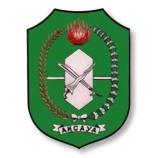 PEMERINTAH PROVINSIKALIMANTAN BARATRUMAH SAKIT KHUSUSPROVINSI KALIMANTAN BARATSUB BAGIAN KEUANGANNomor SOP060/TU.00.01.2.3705/2013PEMERINTAH PROVINSIKALIMANTAN BARATRUMAH SAKIT KHUSUSPROVINSI KALIMANTAN BARATSUB BAGIAN KEUANGANTanggalPembuatan11 Oktober 2013PEMERINTAH PROVINSIKALIMANTAN BARATRUMAH SAKIT KHUSUSPROVINSI KALIMANTAN BARATSUB BAGIAN KEUANGANTanggalRevisi20 Maret 2014PEMERINTAH PROVINSIKALIMANTAN BARATRUMAH SAKIT KHUSUSPROVINSI KALIMANTAN BARATSUB BAGIAN KEUANGANTanggalEfektif02 Januari 2014PEMERINTAH PROVINSIKALIMANTAN BARATRUMAH SAKIT KHUSUSPROVINSI KALIMANTAN BARATSUB BAGIAN KEUANGANDisahkan olehDirektur Rumah Sakit Jiwa Daerah Sungai BangkongProvinsi Kalimantan Barat,dr. Batara Hendra Putra SianiparPembinaNIP. 197606132006041012Nama SOPBENDAHARA PENERIMAANDASAR HUKUMKUALIFIKASI PELAKSANAUU Nomor 17 tahun 2013 tentang Keuangan NegaraUU Nomomr 1 tahun 2004 tentang Perbendaharaan NegaraUU Nomor 32 tahun 2004 tentang Pemerintahan Daerah UU Nomor 33 tahun 2004 tentang Perimbangan Keuangan Keuangan antara Pemerintah Pusat dan Pemerintah DaerahUU Nomor 15 tahun 2004 tentang Pemeriksaan Pengelolaan dan Tanggung Jawab Keuangan NegaraPP Nomor 8 tahun 2006 tentang Pelaporan Keuangan dan Kinerja Instansi PemerintahPP Nomor 24 tahun 2005 tentang Standar Akutansi PemerintahPP Nomoomr 58 tahun 2005 tentang Pengelolaan Keuangan DaerahD3 AKUTANSIS1 EKONOMIKETERKAITANPERALATAN/PERLENGKAPANATK, STS, KomputerKwitansiPERINGATANPENCATATAN DAN PENDATAANKeakuratan SOP Bendahara Penerima akan menentukan jumlah pendapatan yang diterima RSK Provinsi Kalimantan BaratNO.AKTIVITASPELAKSANAPELAKSANAPELAKSANAPELAKSANAPELAKSANAPELAKSANAMUTU BAKUMUTU BAKUMUTU BAKUNO.AKTIVITASBENDAHARA PENERIMAAN PEMBANTUBENDAHARA PENERIMAANKAS DAERAHKASUBAG TUDIREKTURINSTANSI TERKAITPersyaratan/ kelengkapanWaktuOutput1234567891.Menyerahkan buku kas umum penerimaan dan uang tunai ke bendahara penerimaan.Buku Kas Umum Penerimaan, Rekapitulasi penerimaan harian, Surat Tanda Setoran (STS), Bukti Penerimaan lainnya yang sah. 5 menitBuku Kas Umum Penerimaan, Rekapitulasi penerimaan harian, Surat Tanda Setoran (STS), Bukti Penerimaan lainnya yang sah.2.Mengoreksi buku kas umum penerimaan bendahara penerimaan pembantu.Buku Kas Umum Penerimaan, Rekapitulasi penerimaan harian, Surat Tanda Setoran (STS), Bukti Penerimaan lainnya yang sah.1 jamBuku Kas Umum Penerimaan3.Menerima uang dan mencocokan antara Surat Tanda Setoran (STS) dengan buku kas umum penerimaan bendahara penerimaan pembantu. Buku Kas Umum Penerimaan, Uang Tunai30 menitBuku Kas Umum Penerimaan, Uang Tunai4.Membuat STS dan membubuhkan tanda tangan di STS yang akan disetorkan.Blangko  Surat Tanda Setoran (STS)5 menitSurat Tanda Setoran (STS)5.Meminta penomoran bukti STS ke kas daerah.Surat Tanda Setoran (STS)10 menit Surat  Tanda Setoran (STS) yang sudah bernomor6.Menyetorkan seluruh penerimaan  ke rekening kas umum daerahSurat  Tanda Setoran (STS) yang sudah bernomor, Uang Tunai30 menitBukti Surat  Tanda Setoran (STS) yang sudah bernomor.7STS yang sudah disetor ke kas daerah dikembalikan ke bendahara penerimaan sebagai bukti setoran untuk dijadikan arsip.Bukti Surat  Tanda Setoran (STS) yang sudah bernomor.5 menitBukti Surat  Tanda Setoran (STS) yang sudah bernomor.8Mencatat dan menggandakan buku kas umum penerimaan, rekapitulasi penerimaan harian kedalam komputerisasi.Buku Kas Umum dan Komputer120 menitSemua Data sudah di Komputer9Membuat surat pengantar yang di ACC Kasubag Tata Usaha kemudian diteruskan ke Direktur untuk disetujui dan di Tanda Tangani, selajutnya untuk pemberian nomor surat.Surat Pengantar, Buku Kas Umum, Rekap Penerimaan Harian, Bukti STS, Register STS, Register Penutupan Kas dan Rekening Koran30 menitSurat Pengantar,Buku Kas Umum, Rekap Penerimaan Harian, Bukti STS, Register STS, Register Penutupan Kas dan Rekening Koran.10Menyerahkan laporan pertanggungjawaban atas  pengelolaan penerimaan kebagian Umum untuk dikirim kepada PPKD selaku BUD, DISPENDA, DINAS Kes Prov. Kalbar dan Inspektorat.Surat Pengantar, Buku Kas Umum, Rekap Penerimaan Harian, Bukti STS, Register STS, Register Penutupan Kas dan Rekening Koran, Buku Ekpedisi30 menitSurat Pengantar, Buku Kas Umum, Rekap Penerimaan Harian, Bukti STS, Register STS, Register Penutupan Kas dan Rekening Koran, Buku Ekpedisi.11Mendistribusika /menyamapikan laporan penerimaan yang sudah digandakan untuk disampaikan kepada Direktur, Kasubag TU, Kasi, Semua Layanan Penerimaan dan sebagai arsip.Surat Pengantar, Buku Kas Umum, Rekap Penerimaan Harian, Bukti STS, Register STS, Register Penutupan Kas dan Rekening Koran, Buku Bukti Terima Laporan30 menitSurat Pengantar, Buku Kas Umum, Rekap Penerimaan Harian, Bukti STS, Register STS, Register Penutupan Kas dan Rekening Koran Buku Bukti Terima Laporan.PEMERINTAH PROVINSIKALIMANTAN BARATRUMAH SAKIT KHUSUSPROVINSI KALIMANTAN BARATSUB BAGIAN KEUANGANNomor SOP060/TU.00.01.2.3706/2013PEMERINTAH PROVINSIKALIMANTAN BARATRUMAH SAKIT KHUSUSPROVINSI KALIMANTAN BARATSUB BAGIAN KEUANGANTanggalPembuatan11 Oktober 2013PEMERINTAH PROVINSIKALIMANTAN BARATRUMAH SAKIT KHUSUSPROVINSI KALIMANTAN BARATSUB BAGIAN KEUANGANTanggalRevisi20 Maret 2014PEMERINTAH PROVINSIKALIMANTAN BARATRUMAH SAKIT KHUSUSPROVINSI KALIMANTAN BARATSUB BAGIAN KEUANGANTanggalEfektif02 Januari 2014PEMERINTAH PROVINSIKALIMANTAN BARATRUMAH SAKIT KHUSUSPROVINSI KALIMANTAN BARATSUB BAGIAN KEUANGANDisahkan olehDirektur Rumah Sakit Jiwa Daerah Sungai BangkongProvinsi Kalimantan Barat,dr. Batara Hendra Putra SianiparPembinaNIP. 197606132006041012Nama SOPBENDAHARA  PENERIMAAN PEMBANTUDASAR HUKUMKUALIFIKASI PELAKSANAUU Nomor 17 tahun 2013 tentang Keuangan NegaraUU Nomomr 1 tahun 2004 tentang Perbendaharaan NegaraUU Nomor 32 tahun 2004 tentang Pemerintahan Daerah UU Nomor 33 tahun 2004 tentang Perimbangan Keuangan Keuangan antara Pemerintah Pusat dan Pemerintah DaerahUU Nomor 15 tahun 2004 tentang Pemeriksaan Pengelolaan dan Tanggung Jawab Keuangan NegaraPP Nomor 8 tahun 2006 tentang Pelaporan Keuangan dan Kinerja Instansi PemerintahPP Nomor 24 tahun 2005 tentang Standar Akutansi PemerintahPP Nomoomr 58 tahun 2005 tentang Pengelolaan Keuangan DaerahD3 AKUTANSIS1 EKONOMIKETERKAITANPERALATAN/PERLENGKAPANATKKwitansiPERINGATANPENCATATAN DAN PENDATAANKeakuratan SOP Bendahara Penerima akan menentukan jumlah pendapatan yang diterima RSK Provinsi Kalimantan BaratNO.AKTIVITASPELAKSANAPELAKSANAPELAKSANAMUTU BAKUMUTU BAKUMUTU BAKUMUTU BAKUNO.AKTIVITASKELUARGA PASIENBENDAHARA PENERIMAAN PEMBANTUBENDAHARA PENERIMAANBENDAHARA PENERIMAANPersyaratan/ kelengkapanWaktuOutput1267891.Datang ke kasir (BPP) untuk membayar biaya pelayanan dengan uang tunai.Buku Kas Umum Penerimaan, Rekapitulasi penerimaan harian, Surat Bukti Penerimaan lainnya yang sah. 5 menitBuku Kas Umum Penerimaan, Rekapitulasi penerimaan harian, Bukti Penerimaan lainnya yang sah.2.Menerima uang dan mencatat di kuitansi besar dan kecil, menyerahkan kuitansi ke pasien dan 1 ke unit pelayanan.Buku Kas Umum Penerimaan, Rekapitulasi penerimaan harian, Kuitansi, Surat Bukti Penerimaan lainnya yang sah.10 menitBuku Kas Umum Penerimaan3.Merekap kuitansi besar dan kecil di Buku Khas Umum.Buku Kas Umum Penerimaan, Uang Tunai30 menitBuku Kas Umum Penerimaan, Uang Tunai4.Mengecek pembukuan dan menyerahkan Buku Khas Umum dan uang tunai ke Bendahara Penerimaan.Buku Kas Umum Penerimaan, Uang Tunai10 menitBuku Kas Umum Penerimaan, Uang Tunai